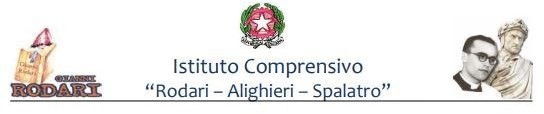 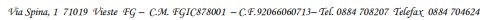 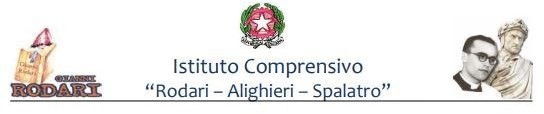 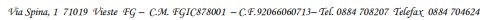 PROGRAMMAZIONE DIDATTICA ANNUALE SCUOLA DELL’INFANZIADISCIPLINA: RELIGIONETRAGUARDI PER LO SVILUPPO DELLE COMPETENZE DI BASE IN RELIGIONE CATTOLICAIndicazioni Nazionali per il Curricolo IRC DPR 11 febbraio 2010CAMPI D’ESPERIENZAOBIETTIVI SPECIFICI DI APPRENDIMENTOTRAGUARDI PER LO SVILUPPO DELLECOMPETENZEMODALITA’ DI VERIFICA1. Il sé e l’altroScopre nel Vangelo la persona el’insegnamento di Gesù, da cui apprende cheDio è Padre di ogni persona e chela Chiesa è la comunità di uomini edonne unita nel suo nome.Osservare il mondo, riconosciuto come dono di Dio creatore dai cristiani e da tanti uomini religiosi.Scoprire la persona di Gesù di Nazareth come viene presentata dai Vangeli e nelle feste cristiane.Impara alcuni termini del linguaggio cristiano, ascoltando semplici racconti biblici, ne sa narrare i contenuti riutilizzando i linguaggi appresi, per sviluppare una comunicazione significativa anche in ambito religioso.VERIFICA E VALUTAZIONE DELLE COMPETENZENella scuola dell’Infanzia le modalità di verifica delle conoscenze, delle abilità e delle competenze acquisite, si svolgono dopo ogni Unità di Lavoro e l’esperienza che il bambino incontra con iIl corpo in movimento Esprime con il corpo la propria esperienza religiosa per cominciarea manifestare adeguatamente con igesti la propria interiorità, emozionied immaginazione.Linguaggi, creatività, espressioneRiconosce alcuni linguaggi simbolicie figurativi tipici della vita dei cristiani (feste, preghiere, canti,spazi, arte), per esprimere con creatività il proprio vissuto religioso.I discorsi e le parole Impara alcuni termini del linguaggiocristiano, ascoltando semplici raccontibiblici, ne sa narrare i contenutiriutilizzando i linguaggi appresi.La conoscenza del mondo Osserva con meraviglia ed esploracon curiosità il mondo come dono diDio Creatore, per sviluppareIndividuare	i	luoghi d’incontro dei cristiani e	le	espressioni		del comandamento dell’amore, testimoniato			dalla Chiesa.contenuti dell’IRC presenti negli OSA.Le verifiche avvengono attraverso:l’osservazione sistematica	del materiale prodotto dal bambino;l’attività	grafico-pittorica	/drammatico-espressiva;l’attività manipolativa;la comprensione dei contenuti         propostiattraverso	lapertinenza	delle domande poste, delle risposte date e dei gesti utilizzati nei giochi simbolici;la conversazione e la rielaborazione a livello verbale dei contenuti proposti;il comportamento e la capacità di relazionarsi ai compagni e alle figure adulte.La valutazione si basa sull’insieme delle verifiche, deve prendere in esame l’interesse suscitato nei bambini,    la    validità  delleattività  svolte  e  dei  metodisentimenti di responsabilità neiconfronti della realtàusati. È intesa come modalità per controllare il processo di insegnamento	–apprendimento e per  aiutare il bambino ad avere un riscontro sul proprio apprendimento. Inoltre è un indicatore della disponibilità dell’insegnante alla messa in discussione dei propri modelli di lavoro per un costruttivo adeguamento alle necessità, ai bisogni ed ai diritti dei bambini e delle bambine.L’attenzione	della valutazione diventa così lo strumento che, oltre a rilevare i risultati,  consente la continua regolazione della programmazione e permette di introdurre per tempo eventuali modifiche ed integrazioni.